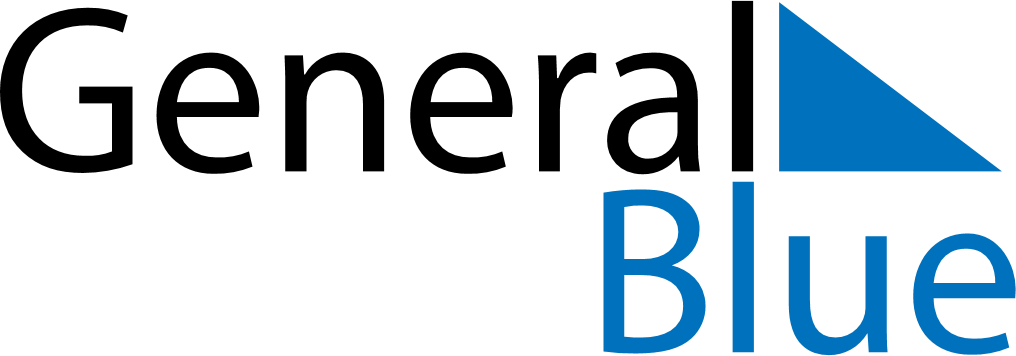 April 2046April 2046April 2046April 2046April 2046SundayMondayTuesdayWednesdayThursdayFridaySaturday123456789101112131415161718192021222324252627282930